16.11.2020 Юноши 9,10.11. классов организовали уборку школьной территории и у обелиска Славы: убрали листву и вскопали клумбы.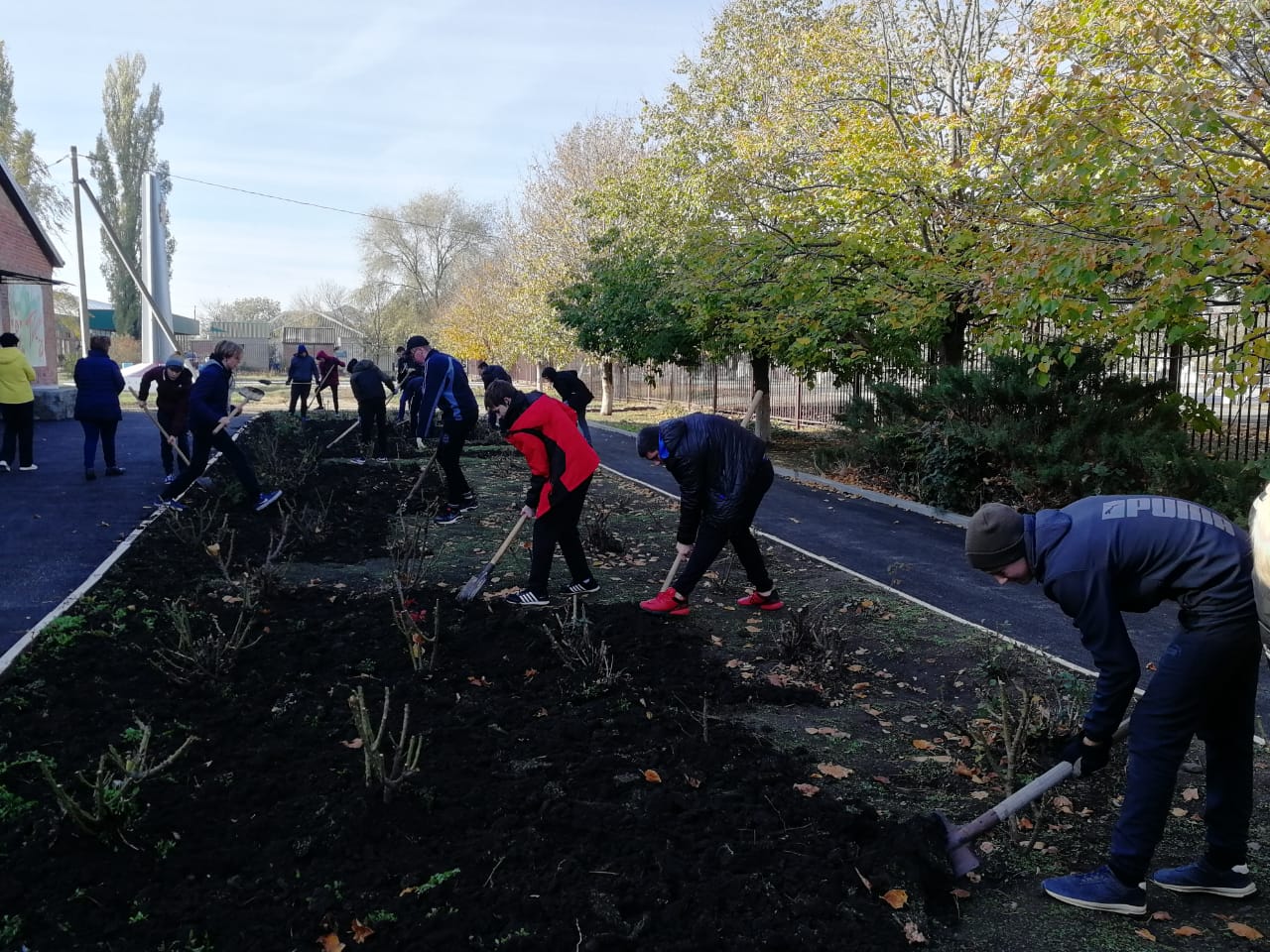 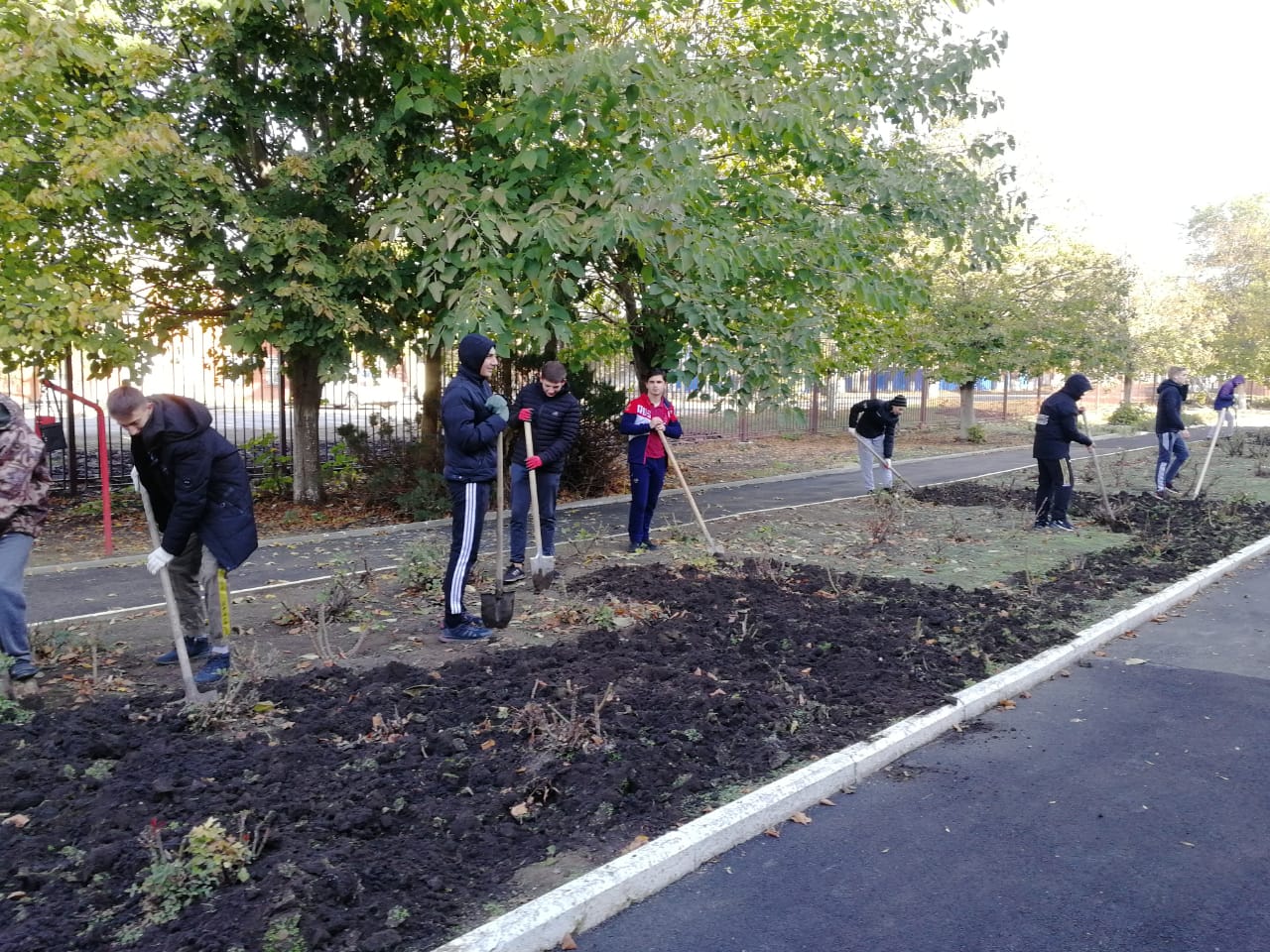 